   Randwick Netball Association Inc.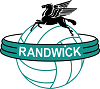 Player Transfer Request Form(No Handwritten Forms will be Accepted)Reason for TransferPlease Return Form to – randwick.addforms@gmail.comCLUBDATENAMEID #GRADE REGISTERED IN TRANSFER TO (must be higher than original grade)CLUB SECRETARY/REGISTRAROffice Use OnlyDate ReceivedYESNODetails Checked